Консультация для родителей с неорганизованными детьми на тему:«Организация двигательной активности детей в условиях ограниченного пространства»Подготовил и провел:инструктор по физической культуре Горбов А.И.г. Николаевскоктябрь 2021 годВо всех программах дошкольного воспитания большое внимание     уделяется физкультурно-оздоровительной работе, в т.ч. организации  двигательного режима детей. Однако, важно заметить, что современные дети, особенно дети, живущие в городе, не имеют возможности для проявления достаточной самостоятельной двигательной активности. Она все больше ограничивается:-     замкнутым пространством группового помещения в детском саду, квартирой;-    ограничением движения на прогулке (отсутствие игровых площадок, большое количество транспорта);-     занятость и запреты  родителей (не бегай, не лезь, не скачи, не пачкайся и т.д.);-    увеличение продолжительности образовательной деятельности, с преобладанием статических поз;-   преобладание статического времяпрепровождения (просмотр телепрограмм, компьютерные игры, игры с конструктором, занятия изодеятельностью и т.д.)Но главная проблема, несмотря на большую работу по физическому воспитанию, дети не умеют правильно организовывать самостоятельную двигательную деятельность. Особенно в условиях ограниченного пространства.Что такое двигательная активность?Под двигательной активностью нами понимается суммарное количество двигательных действий, выполняемых  человеком в процессе повседневной деятельности.В теории и методики физического воспитания выделяется три вида двигательной активности:- регламентированная- частично – регламентированная- нерегламентированнаяРегламентированная двигательная активность представляет собой суммарный объем специально избираемых и направленно воздействующих на организм дошкольников физических упражнений и двигательных действий (утренняя гимнастика, образовательные области: физическая культура, музыка)Частично-регламентированная двигательная активность - это объём двигательных действий, возникающих по ходу решения двигательных задач (например, во время выполнения подвижных игр).Нерегламентированная двигательная активность включает объём спонтанно выполняемых двигательных действий (например, в быту или самостоятельной деятельности).Традиционные подвижные игры трудно проводить в помещении, где много мебели, игрушек, и, кроме того, для таких игр часто требуется участие нескольких игроков.  Как сделать самостоятельное активное движение интересным и   доступным для детей? Сначала необходимо определить, наблюдая за самостоятельной деятельностью, индивидуальные предпочтения детей : любимые игры, виды движений, часто используемые в свободной деятельности  и т.д.Определив круг интересов детей, подобрать именно те подвижные игры и атрибуты, которые органично вольются в самостоятельную деятельность и будут стимулировать безопасную двигательную активность  детей в условиях ограниченного помещения..В группе, где много детей, мебели, игрушек невозможно бегать, кидать мяч или прыгать через скакалку.  Полноценное физическое развитие детей, укрепление здоровья и совершенствование функций организма  является неотъемлемой частью педагогической работы в нашем детском саду. Недостаточная двигательная активность неблагоприятно  складывается на растущем организме ребенка  и  приводит к дефициту познавательной активности, знаний, умений, к мышечной пассивности и снижению работоспособности организма. Задача  педагога, состоит в удовлетворении естественной потребности детей в движении, ведь известно, что свой внутренний мир дети выражают движением. Также решаются задачи:  1. Научить  самостоятельной двигательной активности в условиях  группы.2.Самостоятельное активное движение сделать интересным и доступным для детей.3.Изготовить такие атрибуты, которые будут органично вливаться в их самостоятельную деятельность и стимулировать безопасную двигательную активность в условиях ограниченного пространства.Применять  методические рекомендации по организации обучения детей к основным видам движений в условиях ограниченного пространства:1.Использование новых атрибутов для повышения двигательной активности в условиях группы.2.Создание проблемных ситуаций, например: имитируя разведчиков, дети идут друг за другом, прыгают с кочки на кочку и т.д. 3.Ходьба: чаще использовать ходьбу на носках и с предметами на голове, для формирования ощущения правильной осанки. Давать задания, в которых изменяется темп при ходьбе, с разным положением рук, умение чередовать ходьбу с другими движениями.4.Бег: обращать внимание на согласование движения рук и ног, непринужденность движений. Следить за тем, чтобы в беге ставили стопы ближе одна к другой, не разводили в стороны носки ног.5.Прыжки: особое внимание обращать на мягкое приземление, а не преодоление высоты или длины. Лучше организовывать подпрыгивание, тогда внимание ребенка на отвлекается необходимостью преодоления препятствия, а сосредоточенно на самом движении.6.При ползании на четвереньках обязательный последующий переход в вертикальное положение и активное выпрямление позвоночника. Регулярное усложнение препятствий, которые нужно преодолевать.7.Обращать внимание на уверенность выполнения статичных поз.8. Точно дозировать упражнения и применять их в разнообразных комбинациях и вариантах. Обеспечить избирательный характер воздействия на отдельные звенья двигательного аппарата, отдельные группы мышц и определенные системы организма -  в зависимости от конкретных задач.При применении разнообразных развивающих игр, методических рекомендаций в ограниченном пространстве группы дети будут отдавать предпочтение активному времяпрепровождению: Значительно возрастет интерес детей к подвижным играм; снизится спонтанная двигательная активность дошкольников; повысится продолжительность, разнообразие и интенсивность движений. Снизится  количество нарушений поведения детей, ведь они будут организовывать свои подвижные игры с использованием новых пособий и атрибутов.В чём же причины? Рассмотрим их.·  Статичность и однообразие материала (воспитатель не привлекает внимание детей к уголку и создаёт удобные для себя правила по его использованию)· Несоответствие оборудования и материала возрастным возможностям и актуальным интересам детей (в самостоятельной деятельности атрибуты физ. уголка не используются)· Прямой словесный или негласный запрет (за возможность использования оборудования в свободной самостоятельной деятельности, необходимость предварительного согласия с воспитателем)·  Эстетическая мало привлекательность материала.Чтобы улучшить статистику, сделать физкультурные уголки более востребованными, увеличить режим двигательной активности, физкультурный уголок в группах вы так же можете пополнить  самыми разнообразными  атрибутами, сделанными из подручного материала. «Рукоходы»Материал: кубы из старого строителя, крепкие дверные ручки. Цель: Развитие координации движений, развитие мышц плечевого пояса, позвоночника, мышц тазобедренного сустава. «Ловишки»Материал: верхняя часть пластиковый бутылки, тесьма или резиночки, пробки от бутылок. Цель: Развитие ловкости, внимания, глазомера, быстроты реакции, умение регулировать и координировать движения, формирования навыков самоконтроля. «Лабиринт»Материал:   четыре пластиковые бутылки, маленький мячик или любой шарик . Цель:  Развитие ловкости рук, гибкости локтевых суставов, логического мышления. «Моталочки»Материал: деревянные палочки, тесьма, мелкая игрушка или колокольчик. Цель : Развитие мелкой моторики, развитие быстроты реакции, глазомера. «Ухватки»  Материал: рукавицы для горячих блюд, перчатки  любые, липучка, мячик тканевый или обклеенный липучкой . Цель: Развитие ловкости и быстроты реакции, мелкой моторики « Калейдоскоп»Материал: пластиковая  бутылка,  трубочка, мелко нарезанная фольга. Цель: для дыхательных упражнений. Ребенок дует в трубочку, вставленную в пробку. «Ходули»Материал: пластиковые ведёрки из под майонеза, атласные ленты. Цель:  Формирование правильной осанки, профилактика  плоскостопия, координация движений, равновесия, ориентировка  в пространстве. «Волшебное колесо»Материал: покрышка, цветной скотч.Цель: профилактика плоскостопия. "Варежковый массажёр»Материал: рукавицы различные, пуговицы. Цель: Укрепление  мышц спины, плечевого пояса, ног, укрепление и формирование правильной осанки.« Ёжик — массажёр»Материал: проволока для ручки, ободки с пробок пластиковых бутылок, полый фломастер. Цель: Укрепление  мышц спины, укрепление и формирование  правильной осанки, нормализации кровообращения. «Король точности»Материал: ленты или тканевые полоски, резинка, лёгкий мяч. Цель: Гимнастика глазных мышц, развитие быстроты, точности, глазомера. «Полёт бабочки»Материал: плитка потолочная, бабочки из бумаги разного цвета. Цель: Профилактика зрения.(можно прикрепить на  потолку, так и к стене, располагая на разном уровне. Ребенок лежит, сидит, стоит и глазками «ходит» к бабочкам в гости).« Прокати по дорожке»Цель: профилактика зрения.Нарисованные на стене линии используются для выполнения упражнения, направленного на профилактику зрения. «Дорожка трансформер»Материал: небольшие куски напольного покрытия, липучки, различный бросовый материал.(дорожка состоит из восьми цветных квадратов напольного покрытия размером 30Х30 см. между собой соединены цветными липучками) Цель:  Профилактика опорно-двигательного аппарата на физкультурных занятиях, групповых комнатах, после дневного сна и в течение дня «Веселые карандаши»Материал: доска с просверленными отверстиями для карандашей, карандаши. Цель: профилактика плоскостопия« Киндер-солнышко»Материал: футляры от киндер яиц.Цель: Профилактика плоскостопия, развитие двигательной активности. Ребёнок ходит по лучикам, формируя стопу. А ещё можно перепрыгивать через лучики, тоже интересная игра, которую можно использовать в самостоятельной и совместной деятельности «Тихий тренажёр»Материал: моющаяся ткань, цветная самоклейка, поролон. Цель: Развитие координации, пространственного воображения и восприятия, понимание пространственных отношений (право-лево), тренировки мышц плечевого пояса и рук «Игры с ковриками»Материал: коврики ИКЕА, краска по ткани. Цель: Развитие пространственного воображения и восприятия, крупной моторики, координации, формирование перекрестных движений. Серия игр для активной двигательной деятельности в помещении« Допрыгни до полочки»Материал: полоски, геометрические фигуры и цифры из цветной самоклейки.Цель: Развитие координации, пространственных отношений (право-лево), упражнение в прыжках с места в высоту, тренировка стопы« Весёлые шарики»Материал: шнур, элементы пирамидок, пластмассовые шарики, гимнастическая палка.Цель: гимнастика для глаз, тренировка глазной мышцы, развитие двигательной активности. ( оборудование можно опускать на разную высоту «Интересная геометрия»Материал:  недорогая ткань размером  60 см * на 2м, в центре  ткани вырезаны геометрические фигуры. Оборудование натягивается  посередине группы, зала . Цель: развитие двигательной активности, обучение элементам волейбола, метание предметов в цель, закрепление геометрических фигур.Игры с коврикамиОборудование: текстильные коврики с разноцветными геометрическими фигурами."Гигантские шаги"Цель: развитие пространственного воображения и восприятия, крупной моторики, координации; Ход игры: коврики раскладываются по кругу, на расстоянии большого шага ребенка. Дети по очереди различными способами перешагивают с коврика на коврик (прямые, боковые шаги, на пальцах, на пятках, спиной вперед). Интересно детям заниматься с ковриками, где нашиты геометрические фигуры: игры «С кочки на кочку» дети прыгают  по коврикам. «Гигантские шаги»- дети шагают с коврика на коврик."Веселая дорожка"Цель: развитие пространственного воображения и восприятия, крупной моторики, координации, внимания, формирование перекрестных движений; закрепление пространственных отношений; закрепление знания формы, упражнение в прыжках и беге.Ход  игры: коврики располагаются на полу хаотично, на расстоянии небольшого прыжка.Выбирается водящий, который первый прыгает с коврика на коврик, дети следуют за ним, стараясь не ошибиться и прыгать по тем же коврикам." Займи свое место"Цель: развитие  пространственного воображения и восприятия, крупной моторики; координации, внимания; формирование перекрестных движений; закрепление знаний формы и цвета.Ход игры: коврики располагаются по большому кругу. Воспитатель дает словесное указание любому играющему ребенку, какой коврик он должен занять и так все дети занимают свои места. По сигналу дети разбегаются и по новому сигналу занимают:1- свои коврики.2- любой коврик.После чего каждый называет, на каком коврике он оказался. Игры с  ортопедической дорожкой.Оборудование: дорожка голубого цвета, длинной 1,5 м. длинной." Домик щенят".Цель: Развивать координацию движений, упражнять в равновесии, ходьбе, прыжках, ползании.Ход игры: дети ходят по дорожке друг за другом, перепрыгивают через нее, ползают (купаются)."Огород".Цель: развивать мелкую моторику рук.Ход игры: дети перебирают пальцами наполнители, имитируя работу на грядке." Котята".Цель: упражнять в ползании на четвереньках.Ход игры: хождение на четвереньках по ортопедической дорожке.Игры с цветными шнурами.Оборудование: цветной шнур-косичка длиной 60-70 см." Зайчики".Цель: упражнять в прыжках.Ход игры: Из шнуров сделаны круги. Дети прыгают из шнура в шнур, как зайцы."Нора лисички".Цель: упражнять в подлезании.Ход игры: воспитатель держит шнур-косичку в виде круга, как обруч. Дети- лисички прячутся в нору от охотников, пролезая в "обруч"."Паутинка".Цель: упражнять в перелезании, подлезании,  пролезании между натянутых шнуров.Ход игры: дети преодолевают препятствия перелезая через натянутый шнур, затем подлезают под шнур, пролезают между двумя натянутыми шнурами."По мостику".Цель: упражнять в равновесии, развивать уверенность, внимание, профилактика плоскостопия.Ход игры: дети идут друг за другом не торопясь по шнуру .Игры с лесенкой.Оборудование: лесенка сделанная из двух толстых шнуров и "перекладин" из тесьмы.Игры с мешочками.Оборудование: мешочки с песком разных размеров."Веселые негритята".Цель: упражнять в равновесии, развивать внимание.Ход игры: Дети переносят мешочки с грузом на голове, ходьба по ортопедической дорожке, между шнурами."Через кочку".Цель: упражнять в прыжках.Ход игры: дети перепрыгивают через мешочки с песком."С кочки на кочку".Цель:  развивать умение запрыгивать и спрыгивать на большие мешочки с песком.Ход игры: дети запрыгивают на мешочек с песком и спрыгивают с него."Урожай в кладовочку."Цель: упражнять в забрасывании мешочков в короб.Ход игры: дети забрасывают мешочки с песком в короб."Аист"Цель: упражнять в равновесии.Ход игры: дети стоят на одной ноге с мешочком на голове. «ТИХИЙ ТРЕНАЖЕР»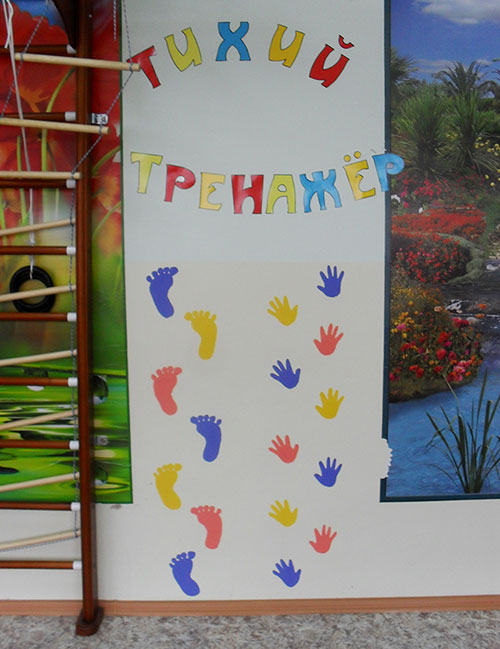 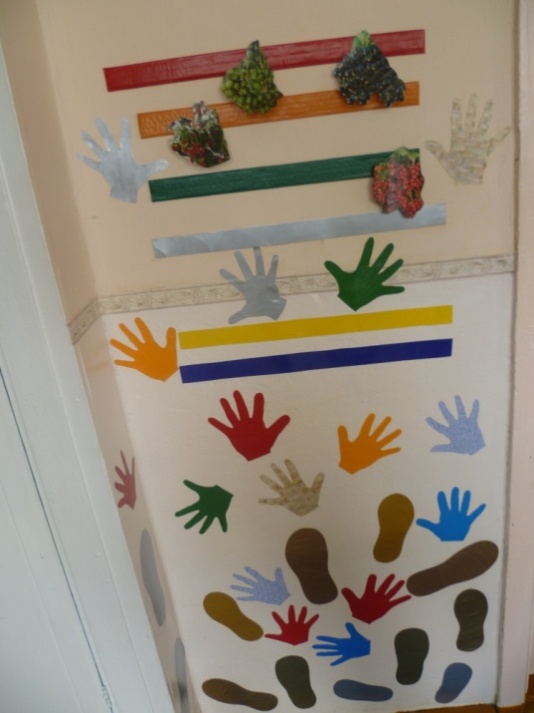  «ЗРИТЕЛЬНЫЕ ДОРОЖКИ»Используются для профилактики нарушения зрения, развитие внимания, зрительной функции, ориентировки в пространстве, интереса к занятиям.Материал: картинки с изображением зрительных дорожек, потолочная плитка, клей.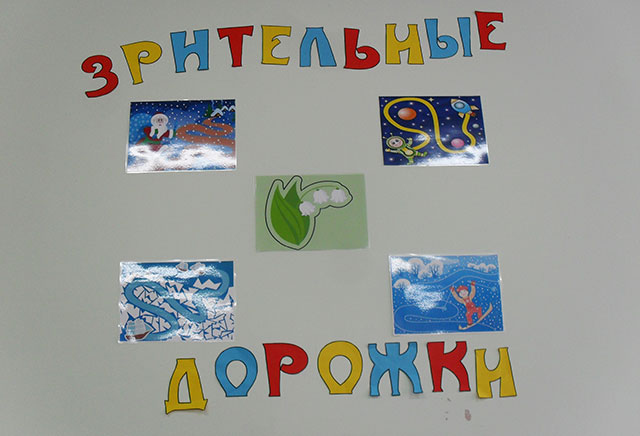 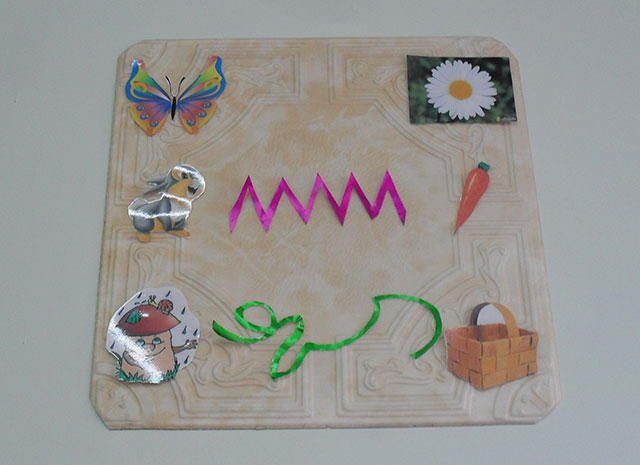  «ДЫХАТЕЛЬНЫЙ ТРЕНАЖЕР»Используется для проведения дыхательных гимнастик во время занятия, с целью повышения интереса к занятиям.Материал: картинки с изображением животных, бельевые прищепки, нитки.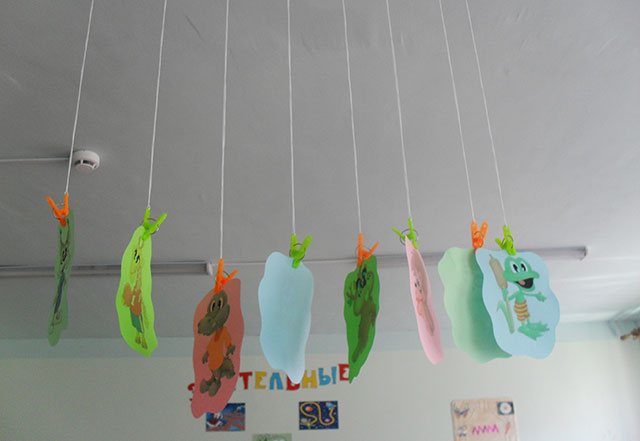 Муниципальное дошкольное образовательное учреждениядетский сад «Сказка» города Николаевска Волгоградской области